ROTINA DO TRABALHO PEDAGÓGICO PARA SER REALIZADA EM DOMICÍLIO (Maternal I-B) - ProfªGiseli HelenaData: 01/06 a 05/06 de 2020 Creche Municipal “Maria Silveira Mattos”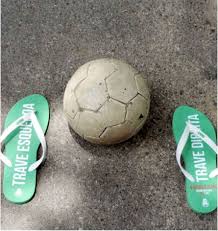 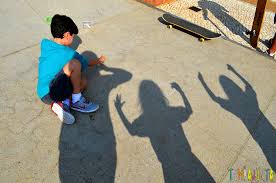 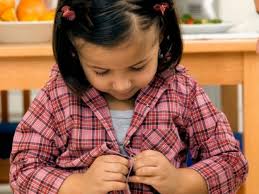 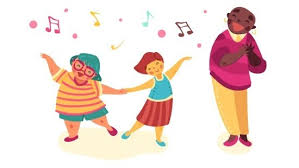 SEGUNDA-FEIRATERÇA-FEIRAQUARTA-FEIRAQUINTA-FEIRASEXTA-FEIRAMATERNAL 1-BHISTÓRIA: TENHO MEDO, MAS DOU UM JEITO - DISPONÍVEL NO GRUPO*Atividade de chute ao gol, estimulando a coordenação e o equilíbrio.- Improvise uma pequena trave e uma bola, a bola pode ser de trapo (pano embrulhado, ou de papel enrolado com fita), brinque de chutar a bola ao gol, incentivando a criança a prestar atenção na direção em que a bola deve ir! Brinque junto, incentive e torça!MATERNAL 1-BHISTÓRIA: O CAROÇO - DISPONÍVEL NO GRUPO*Atividade de sombra, estimulando a percepção corporal e a observação através da transformação que a sombra oferece.- Em um dia ensolarado vá até o quintal e peça para que seu filho desenhe sua sombra projetada no chão. Desenhe a sombra do seu filho também, aproveitando para explicar as partes do corpo que desenharam, diferenciando o tamanho dos dois desenhos. Vocês poderão completar o desenho, fazendo olhos, boca, nariz, orelha e outras partes que queiram. MATERNAL 1-BHISTÓRIA: O GATO XADREX - DISPONÍVEL NO GRUPO*Atividade com roda de músicas.- Sente com sua família em roda e ensine a criança as músicas que costumava ouvir e cantar na sua infância, aproveitando este momento para aprender com seu filho(a) as músicas que ele aprendeu na creche.MATERNAL 1-BHISTÓRIA: A BOLA - DISPONÍVEL NO GRUPO*Atividade aprendendo a se vestir, estimulando a autonomia, a habilidade de troca e destreza.- Disponha algumas peças de roupas da criança para que ela tente se vestir sozinha, caso apresente dificuldade o adulto auxiliará, podendo começar por peças bem fáceis e ir aumentando a dificuldade.MATERNAL 1-BHISTÓRIA: RAQUEL - DISPONÍVEL NO GRUPO*Atividade de andar de jeitos diferentes, estimulando a lateralidade, noções de frente, trás, ponta dos pés, dentre outros.- A brincadeira deve ser feita seguindo os comandos da professora Giseli que gravará um vídeo ensinando como se brinca.